Уважаемый Василий Ермолаевич!Администрация муниципального образования «Малопургинский район» просит Вас включить в повестку дня очередного заседания Совета депутатов муниципального образования «Малопургинский район» вопрос о внесении дополнений в решение Совета депутатов муниципального образования «Малопургинский район» от 12 апреля 2018 № 17-7-142 «Об утверждении прогнозного плана приватизации муниципального имущества на 2018-2020 годы».Прилагаю следующие документы:проект решения Совета депутатов муниципального образования «Малопургинский район» «О внесении изменений в решение Совета депутатов муниципального образования «Малопургинский район» от 12 апреля 2018 № 17-7-142 «Об утверждении прогнозного плана приватизации муниципального имущества на 2018-2020 годы»;пояснительная записка к проекту решения Совета депутатов муниципального образования «Малопургинский район» «О внесении изменений в решение Совета депутатов муниципального образования «Малопургинский район» от 12 апреля 2018 № 17-7-142 «Об утверждении прогнозного плана приватизации муниципального имущества на 2018-2020 годы»;справка о согласовании проекта решения Совета депутатов муниципального образования «Малопургинский район» О внесении изменений в решение Совета депутатов муниципального образования «Малопургинский район» от 12 апреля 2018 № 17-7-142 «Об утверждении прогнозного плана приватизации муниципального имущества на 2018-2020 годы».Первый заместитель главы Администрации                                        В.А. СоколовРязанцев Юрий ПетровичТел.8 (834138) 4-19-23К рассмотрению на очередной сессииСовета депутатов муниципального образования«Малопургинский район»ПроектСовет депутатов  муниципального  образования«Малопургинский район»РЕШЕНИЕот __________ 2020 года           с. Малая Пурга	           	№ _________«О внесении дополнений в Прогнозный план приватизациимуниципального имущества на 2018-2020 годы»Руководствуясь Положением о порядке управления и распоряжения муниципальной собственностью муниципального образования «Малопургинский район», утвержденным решением Совета депутатов муниципального образования «Малопургинский район» от 27.09.2018 года № 19-19-171, Уставом муниципального образования «Малопургинский район», Совет депутатов муниципального образования «Малопургинский район» РЕШАЕТ:1. Внести дополнения в Прогнозный план приватизации муниципального имущества на 2018-2020 годы, утвержденный решением Совета депутатов муниципального образования «Малопургинский район» от12.04.2018 года № 17-7-142 «Об утверждении прогнозного плана приватизации муниципального имущества на 2018-2020 годы» и включить дополнительные объекты недвижимого имущества, согласно приложению к настоящему решению.2. Опубликовать настоящее решение на официальном сайте муниципального образования «Малопургинский район».Проект вносит:Первый заместитель главы Администрации                                                          В.А. СоколовПроект разработал: Начальник отдела по управлению имуществом                                                                                   Ю.П. РязанцевПриложениек решению Совета депутатов муниципальногообразования «Малопургинский район»от__________ «_____________СПРАВКА о СОГЛАСОВАНИИпроекта РЕШЕНИЯ Совета депутатовмуниципального образования «Малопургинский район»Пояснительная записка к проекту решения «О внесении дополнений в решение Совета депутатов муниципального образования «Малопургинский район» от 12.04.2018 года № 17-7-142«Об утверждении прогнозного плана приватизации муниципального имущества на 2018-2020 годы»Проект решения разработан в соответствии с Федеральным Законом от 21.12.2001 г. № 178-ФЗ «О приватизации государственного и муниципального имущества», положением о порядке управления и распоряжения муниципальной собственностью муниципального образования «Малопургинский район», утвержденным решением Совета депутатов муниципального образования «Малопургинский район» от 27.09.2018 года № 19-19-171.Настоящим проектом решения районного Совета депутатов муниципального образования «Малопургинский район»  дополняется перечень  объектов муниципального имущества, включаемый в прогнозный план приватизации муниципального имущества на 2018-2020 годы.Объект незавершенного строительства с земельным участком расположенный по адресу: Удмуртская Республика, Малопургинский район, с. Яган, пер. Подлесный, 4а, площадью   63,6 кв.м., кадастровый номер 18:16:0075002:542, с земельным участком  площадью 800 кв.м, кадастровый номер 18:16:075002:545. Степень готовности объекта 18% В настоящее время объект не используется, зарастает деревьями.Нежилое здание площадью 85,3 кв.м., кадастровый номер 18:16:030001:1380 с земельным участком площадью 1450 кв.м., кадастровый номер18:16:030001:258 расположенное по адресу: Удмуртская Республика, Малопургинский район, с. Ильнское, ул. Широкая, д.8. В настоящее время здание состоит в Перечне неиспользуемого или неэффективно используемого имущества на территории муниципального образования «Малопургинский район».В отношении указанных объектов недвижимого  имущества будет проведена оценка рыночной стоимости объекта недвижимости в соответствии с Федеральным законом "Об оценочной деятельности в Российской Федерации" N 135-ФЗ от 29 июля 1998 года.Сумма доходов от реализации имущества, находящегося в муниципальной собственности (в части реализации основных средств) спрогнозирована отделом по управлению  имуществом управления по развитию сельских территорий Администрации района. Поступления от продажи данных объектов  ориентировочно составляют  1300,0 тыс. рублей.Указанный проект решения является правовым основанием приватизации муниципального имущества, что привлечет дополнительные финансовые средства в бюджет района.Начальник отдела по  управлению имуществом                                                                                       Ю.П. Рязанцев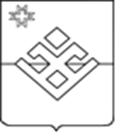 АДМИНИСТРАЦИЯмуниципального образования «Малопургинский район» Победы пл., д. 1 , с. Малая Пурга, Удмуртская Республика, 427820,тел./  факс (34138) 4-16-84,E-mail:mal-purga@udmnet.ru__                      №_____________На №                      от  _____________«Пичи Пурга ёрос» муниципал кылдытэтлэн АДМИНИСТРАЦИЕЗВормон пл., т. 1 , с. Пичи Пурга,Удмурт Элькун, 427820,тел./ факс (34138) 4-16-84,E-mail:mal-purga@udmnet.ruПредседателю Районного Совета депутатовВ.Е. Москвину№ п/пНаименование и местоположение объекта недвижимостиХарактеристика объектаХарактеристика объектаЦена продажи, руб.№ п/пНаименование и местоположение объекта недвижимостизданиеземельный участокЦена продажи, руб.1Объект незавершенного строительства расположенный по адресу: Удмуртская Республика, Малопургинский район, с. Яган, пер. Подлесный, 4а.площадь63,6 кв.мплощадь800 кв.мна основании отчета независимого эксперта о рыночной оценке2Нежилое здание с земельным участком, расположенное по адресу: Удмуртская Республика, Малопургинский район, с. Ильинское, ул. Широкая, 8площадь 85,3 кв.м.площадь 1450 кв.м.на основании отчета независимого эксперта о рыночной оценкеСодержание проекта:О внесении дополнений в Прогнозный план приватизации муниципального имущества на 2018-2020 годы»Проект представляет: начальник отдела по управлению имуществом Ю.П. Рязанцев№п/пНаименование должностиФ.И.О.ПодписьПримечание1.Заместитель главы Администрации по экономике и финансамИ.С. Лысов2.Заместитель начальника управления по развитию сельских территорий А.Г. Габбасова3.Главный бухгалтер МКУ «ЦБ по обслуживанию ОМС»М.А. Бакулева4.Директор МАУ «Юридическая служба муниципального образования «Малопургинский район»И.Б. Вершинин